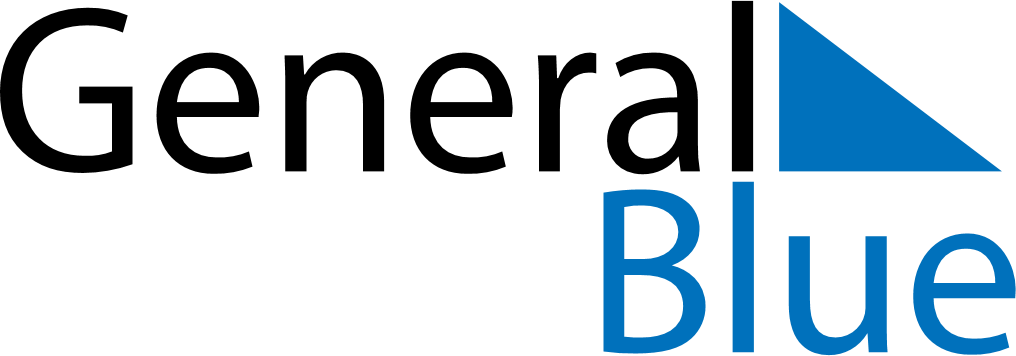 November 2030November 2030November 2030November 2030RussiaRussiaRussiaSundayMondayTuesdayWednesdayThursdayFridayFridaySaturday11234567889Unity Day101112131415151617181920212222232425262728292930